	Imbarco da Civitavecchia	CROCIERA MSC DIVINA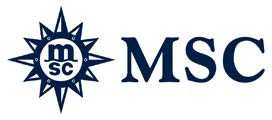 MYKONOS, SANTORINI E SMIRNEDAL 16 AL 23 AGOSTO 2024Quota 3°/4° letto adulto balcone € 819| Quota 3°/4° letto adulto balcone DELUXE € 819 Quota 3°/4° letto adulto interna € 669 | Quota 3°/4° letto adulto interna DELUXE € 679 Quota 3°/4° letto adulto esterna € 729 | Quota 3°/4° letto bambino € 499QUOTE SPECIALI VALIDE FINO AL 30 APRILE 2024LA QUOTA COMPRENDE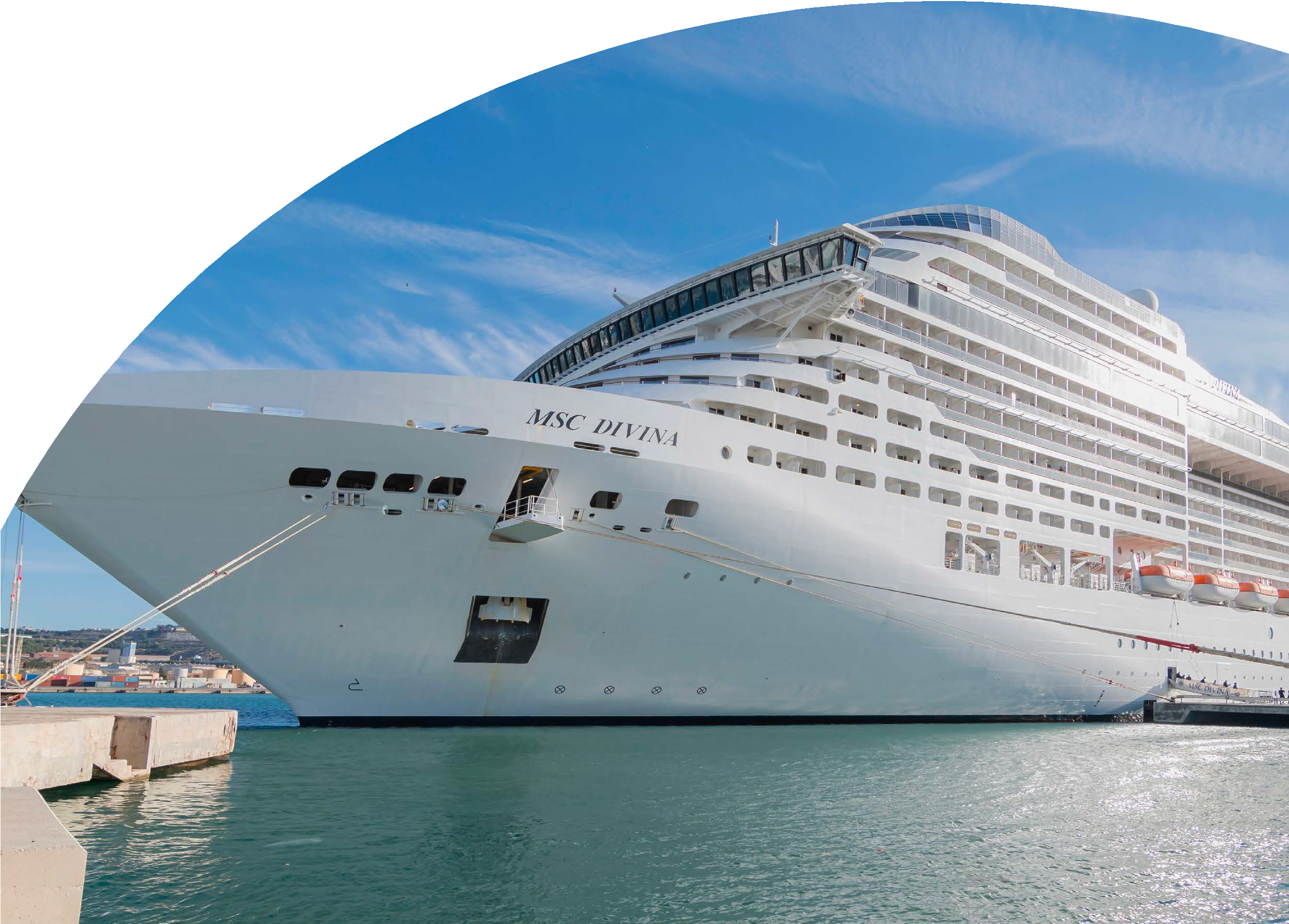 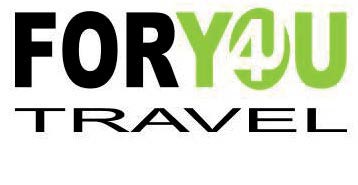 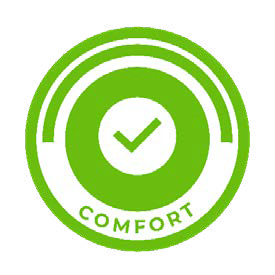 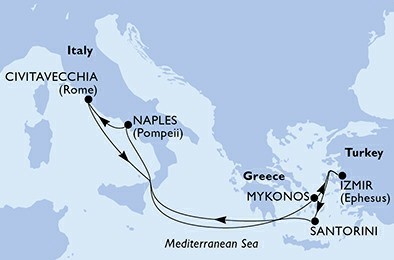 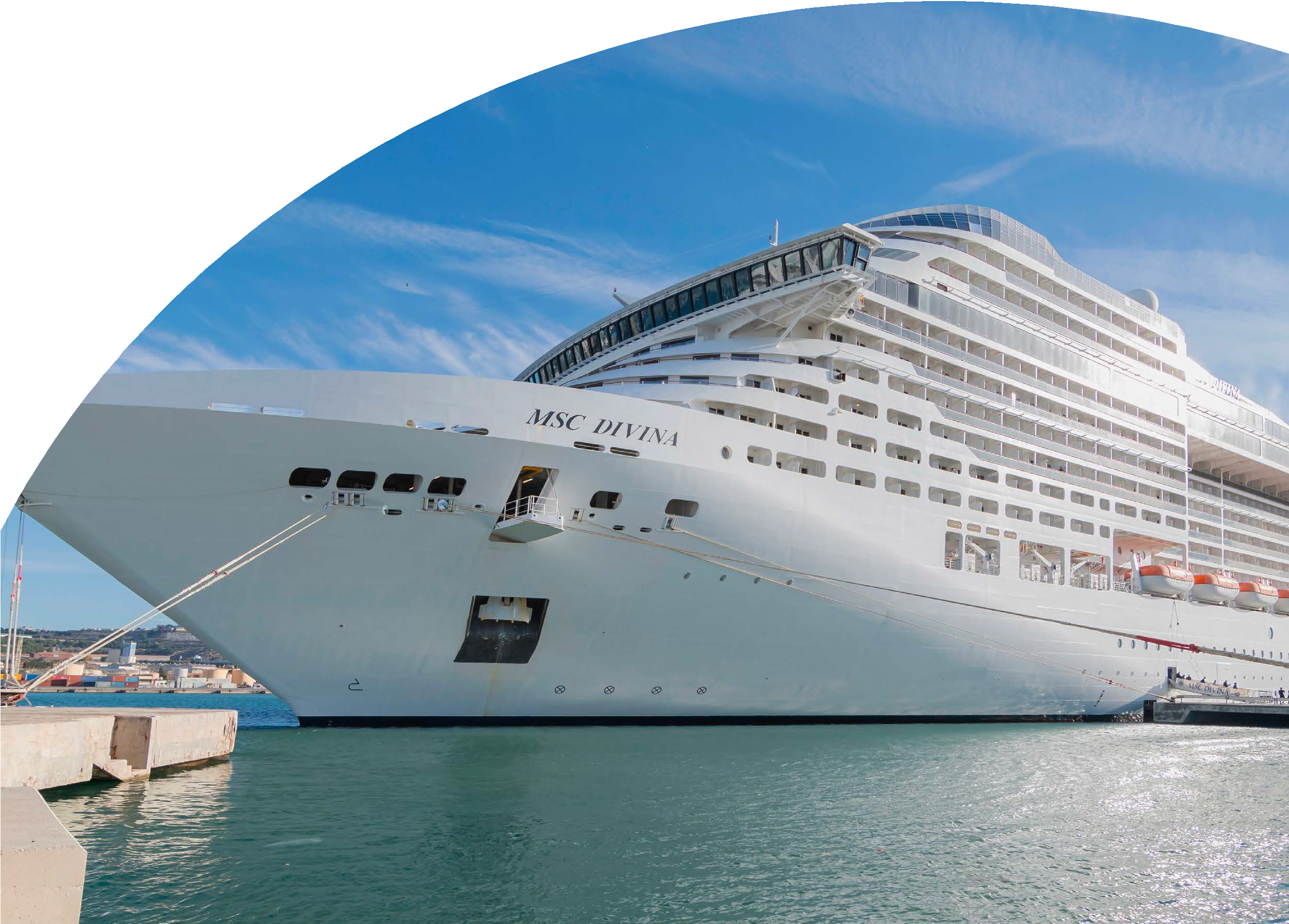 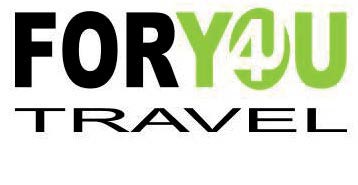 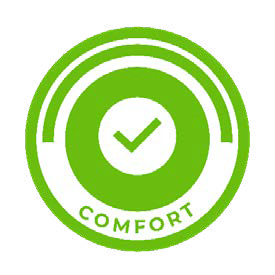 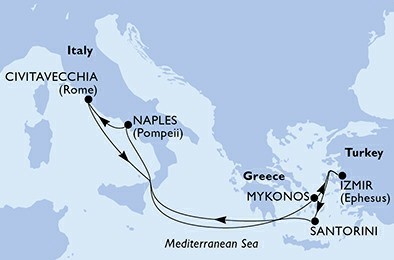 Sistemazione in cabina e categoria scelta con imbarco a CIVITAVECCHIA.Pensione completa, con piatti gourmet nei Ristoranti Principali e cucina mediterranea e internazionale al Buffet.Tasse Portuali €180,00Spettacoli teatrali in stile Broadway e musica dal vivo.5 Kids Club – distinti per fasce di età (1-17 anni).Piscine, strutture sportive all’aperto e palestra con accesso libero.4UMSC24LA QUOTA NON COMPRENDEQuote di Servizio €84,00 obbligatorie da pre pagare; Assicurazione medico bagaglio annullamento obbligatoria 50€BevandeExtra e tutto quanto non espressamente indicato nella “Quota comprende”EscursioniPER INFORMAZIONI+39 06 983 78 037SISTEMAZIONESISTEMAZIONE BASE 2prezzi per personaBALCONE FANTASTICA QUADRUPLA€ 1439BALCONE FANTASTICA QUADRUPLA DELUXE€ 1449